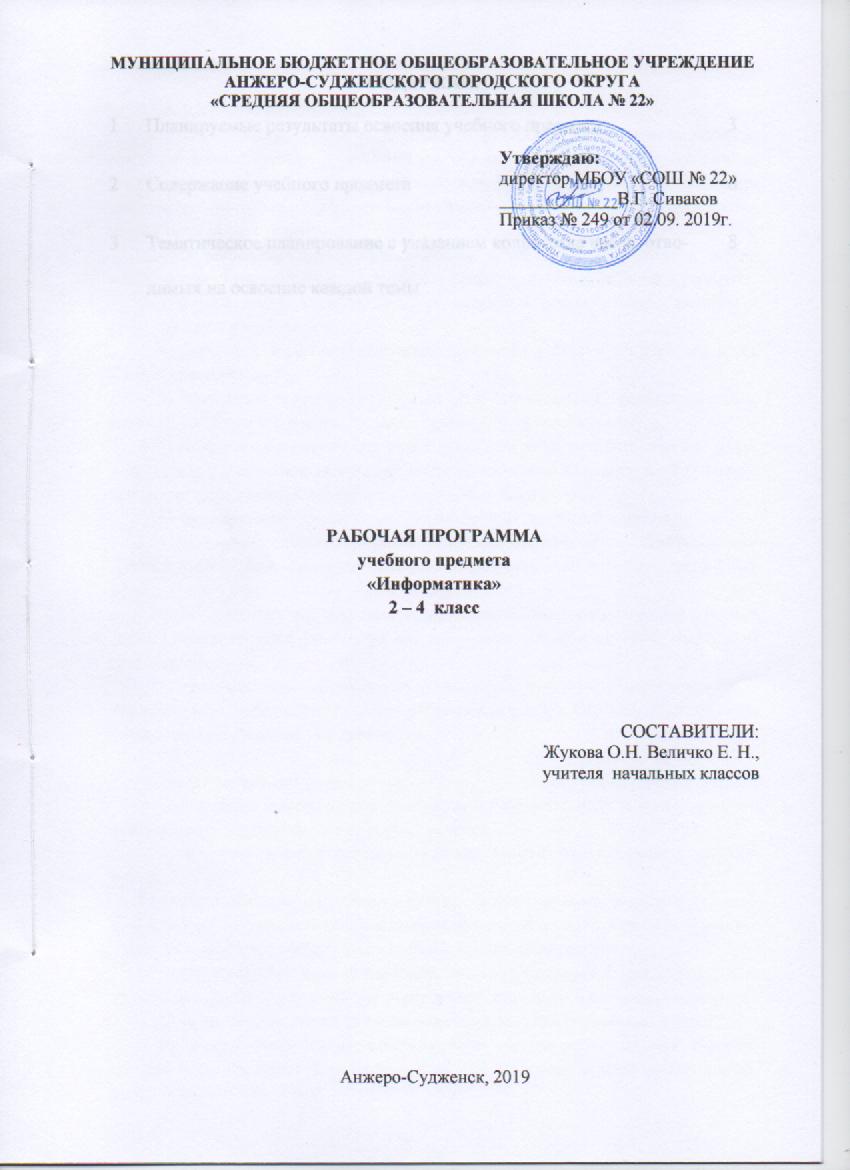 СОДЕРЖАНИЕПЛАНИРУЕМЫЕ РЕЗУЛЬАТЫ ОСВОЕНИЯ УЧЕБОГО ПРЕДМЕТАЛичностные результаты:1) формирование основ российской гражданской идентичности, чувства гордости за свою Родину, российский народ и историю России, осознание своей этнической и национальной принадлежности; формирование ценностей многонационального российского общества; становление гуманистических и демократических ценностных ориентаций;2) формирование целостного, социально ориентированного взгляда на мир в его органичном единстве и разнообразии природы, народов, культур и религий;3) формирование уважительного отношения к иному мнению, истории и культуре других народов;4) овладение начальными навыками адаптации в динамично изменяющемся и развивающемся мире;5) принятие и освоение социальной роли обучающегося, развитие мотивов учебной деятельности и формирование личностного смысла учения;6) развитие самостоятельности и личной ответственности за свои поступки, в том числе в информационной деятельности, на основе представлений о нравственных нормах, социальной справедливости и свободе;7) формирование эстетических потребностей, ценностей и чувств;8) развитие этических чувств, доброжелательности и эмоционально-нравственной отзывчивости, понимания и сопереживания чувствам других людей;9) развитие навыков сотрудничества со взрослыми и сверстниками в разных социальных ситуациях, умения не создавать конфликтов и находить выходы из спорных ситуаций;10) формирование установки на безопасный, здоровый образ жизни, наличие мотивации к творческому труду, работе на результат, бережному отношению к материальным и духовным ценностям.Метапредметные результаты1) овладение способностью принимать и сохранять цели и задачи учебной деятельности, поиска средств ее осуществления; 2) освоение способов решения проблем творческого и поискового характера; 3) формирование умения планировать, контролировать и оценивать учебные действия в соответствии с поставленной задачей и условиями ее реализации; определять наиболее эффективные способы достижения результата; 4) формирование умения понимать причины успеха/неуспеха учебной деятельности и способности конструктивно действовать даже в ситуациях неуспеха; 5) освоение начальных форм познавательной и личностной рефлексии; 6) использование знаково-символических средств представления информации для создания моделей изучаемых объектов и процессов, схем решения учебных и практических задач; 7) активное использование речевых средств и средств информационных и коммуникационных технологий (далее - ИКТ) для решения коммуникативных и познавательных задач; 8) использование различных способов поиска (в справочных источниках и открытом учебном информационном пространстве сети Интернет), сбора, обработки, анализа, организации, передачи и интерпретации информации в соответствии с коммуникативными и познавательными задачами и технологиями учебного предмета; в том числе умение вводить текст с помощью клавиатуры, фиксировать (записывать) в цифровой форме измеряемые величины и анализировать изображения, звуки, готовить свое выступление и выступать с аудио-, видео- и графическим сопровождением; соблюдать нормы информационной избирательности, этики и этикета; 9) овладение навыками смыслового чтения текстов различных стилей и жанров в соответствии с целями и задачами; осознанно строить речевое высказывание в соответствии с задачами коммуникации и составлять тексты в устной и письменной формах; 10) овладение логическими действиями сравнения, анализа, синтеза, обобщения, классификации по родовидовым признакам, установления аналогий и причинно-следственных связей, построения рассуждений, отнесения к известным понятиям; 11) готовность слушать собеседника и вести диалог; готовность признавать возможность существования различных точек зрения и права каждого иметь свою; излагать свое мнение и аргументировать свою точку зрения и оценку событий; 12) определение общей цели и путей ее достижения; умение договариваться о распределении функций и ролей в совместной деятельности; осуществлять взаимный контроль в совместной деятельности, адекватно оценивать собственное поведение и поведение окружающих; 13) готовность конструктивно разрешать конфликты посредством учета интересов сторон и сотрудничества; 14) овладение начальными сведениями о сущности и особенностях объектов, процессов и явлений действительности (природных, социальных, культурных, технических и др.) в соответствии с содержанием конкретного учебного предмета; 15) овладение базовыми предметными и межпредметными понятиями, отражающими существенные связи и отношения между объектами и процессами; 16) умение работать в материальной и информационной среде начального общего образования (в том числе с учебными моделями) в соответствии с содержанием конкретного учебного предмета; формирование начального уровня культуры пользования словарями в системе универсальных учебных действий. Предметные результаты:1) приобретение первоначальных представлений о компьютерной грамотности;2) умение действовать в соответствии с алгоритмом и строить простейшие алгоритмы, работать с таблицами, схемами, графиками и диаграммами, цепочками, совокупностями, представлять, анализировать и интерпретировать данные.СОДЕРЖАНИЕ УЧЕБНОГОПРЕДМЕТА2 классИнформации. Человек и компьютерТехника безопасности и организация рабочего места. Информация как сведения об окружающем мире. Восприятие информации человеком с помощью органов чувств. Источники информации. Приемники информации. Компьютер – инструмент для работы с информацией. Компьютер и его части.Кодирование информацииНосители информации. Кодирование информации. Способы кодирования. Письменные источники информации. Языки людей и языки программирования. Десятичное кодирование. Двоичное  кодирование.Информация и данныеТекстовые данные. Числовые данные. Графические  данные.Документы и способы их созданияЭлектронный документ и файл. Поиск документа. Создание текстового документа. Создание графического документа.3 классИнформация. Человек и компьютер.Человек и информация. Носители информации. Сбор информации путём наблюдения.Кодирование информацииКодирование информации, ее хранение на информационных носителях.Действия с информациейДействия с информацией: получение, хранение, обработка, представление.Мир объектовОбъект, его имя и свойства. Функции объекта. Отношения между объектами.  Характеристика объекта.Компьютер, системы и сети Компьютер – как система. Системные программы и операционная система. Файловая система. Компьютерные сети. Информационные системы.4 классИнформация. Человек и компьютерЧеловек в мире информации. Действия с данными. Компьютеры и общество. Программы обработки текстовой, графической и численной информации, создания мультимедийных презентаций и области их применения. Понятие, суждение, умозаключениеПонятие. Деление и обобщение понятий. Отношения между понятиями. Совместимые и несовместимые понятия. Понятия «истина» и «ложь». Суждение. Умозаключение.Мир моделейМодели информационные, компьютерные. Создание текстовой, тематической и графической модели объекта окружающего мира. Модель отношений между понятиями. Алгоритм. Исполнитель алгоритма. Компьютерная программа.УправлениеУправление собой и другими людьми. Управление неживыми объектами. Схема управления. Управляющее воздействие.ТЕМАТИЧЕСКОЕ ПЛАНИРОВАНИЕ С УКАЗАНИЕМ ЧАСОВ, ОТВОДИМЫХ НА ОСВОЕНИЕ КАЖДОЙ ТЕМЫ1Планируемые результаты освоения учебного предмета32Содержание учебного предмета63Тематическое планирование с указанием количества часов, отводимых на освоение каждой темы8№ п/пНаименование темКоличество часов по классамКоличество часов по классамКоличество часов по классам№ п/пНаименование тем2 3 4 1Информация. Человек и компьютер8732Кодирование информации923Информация и данные64Документы и способы их создания115Действия с информацией76Мир моделей137Мир объектов88Компьютер, системы и сети109Понятие, суждение, умозаключение910Управление9Всего343434